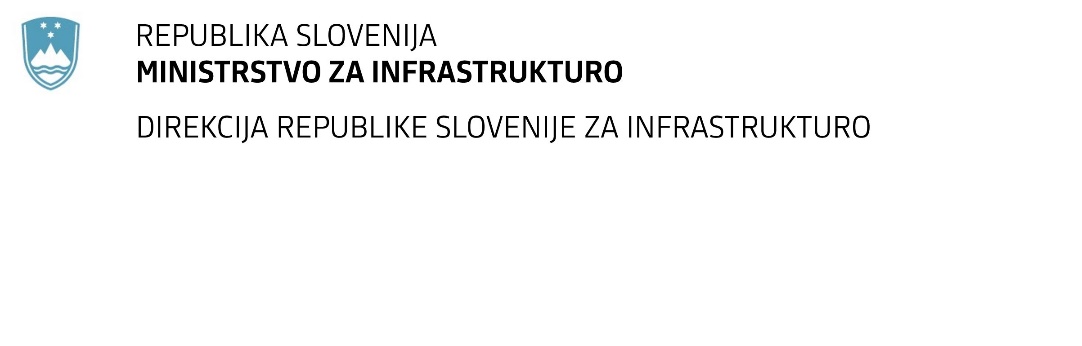 SPREMEMBA RAZPISNE DOKUMENTACIJE za oddajo javnega naročila Obvestilo o spremembi razpisne dokumentacije je objavljeno na "Portalu javnih naročil" in na naročnikovi spletni strani. Na  naročnikovi spletni strani je priložen čistopis spremenjenega dokumenta. Obrazložitev sprememb:Spremembe so sestavni del razpisne dokumentacije in jih je potrebno upoštevati pri pripravi ponudbe.Številka:43001-92/2021-01oznaka naročila:A-63/21 GDatum:07.04.2021MFERAC:2431-21-000410 / 0Ureditev ceste R2-448/1197 Veliki Gaber od km 2,015 do km 3,465 (Grm-Pluska)Naročnik objavlja spremenjen Popis del – Popis del_S1Spreminja se vsebina postavk v popisu del:REGIONALNA CESTA, PRIKLJUČEK; Sklop preddela na regionalni cesti – šifra postavke 13 112:HODNIKI ZA PEŠČE OB LC IN LC VELIKI GABER – BIČ; Sklop preddela – šifra postavke 13 112: